Nomor	 :  09/455/Peng-Und/II/2020Perihal	 :  Pengumuman Jadwal Ujian Sidang TesisDiberitahukan kepada seluruh mahasiswa Program MTS-UMB, bahwa sesuai jadwal di bawah ini akan dilaksanakan Sidang Tesis, maka  mahasiswa yang bersangkutan untuk hadir tepat waktu sebagaimana jadwal yang tertera.Demikian pengumuman dan undangan ini, untuk diperhatikan dan diindahkan sebagaimana mestinya.Terima kasih.	Dikeluarkan di :  Jakarta	Pada tanggal   :                  Ketua Program Studi Magister Teknik Sipil              TtdDr. Ir. Budi Susetyo, MT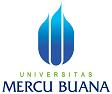 PENGUMUMAN JADWAL SIDANG TESISPROGRAM STUDI MAGISTER TEKNIK SIPILFAKULTAS PASCASARJANAQNo.DokumenDistribusiDistribusiDistribusiDistribusiDistribusiTgl. EfektifNOHARI,TGL. JAMN.I.M.                             N A M ADOSEN PEMBIMBINGDOSEN PENGUJIKETUA UJIAN SIDANGKONSENTRASITEMPAT/ RUANG01Jumat, 07 Februari 2020 Pkl 08.00-09.0055716110004Edhi NurbiantoroPembimbing :P1: Dr. Ir. Nunung Widyaningsih, Dipl. EngP2: Dr.Ir Bambang Purwoko Kusumo Bintoro,MBAPenguji :Prof. Dr. Ir. Drs. Syafwandi, M.ScKetua Sidang:Dr. Nunung Widyaningsih, Dipl. IngMKMeruyaI.30302Jumat, 07 Februari 2020 Pkl 09.0-10.0055717120012Ari WibowoPembimbing :P1: Dr. Ir. Rosalendro Eddy Nugroho, MMP2: Dr. Ir. Bambang Purwoko K.B, MBAPenguji :Dr. Ir. Budi Susetyo, MTKetua Sidang:Dr. Nunung Widyaningsih, Dipl. IngMKMeruyaI.30303Jumat, 07 Februari 2020 Pkl 10.00-11.0055716110028Obo Pulih BudilaksonoPembimbing :P1: Dr. Ir. Nunung Widyaningsih, Dipl. EngP2: Dr.Ir Bambang Purwoko Kusumo Bintoro,MBAPenguji :Dr. Ir. Mawardi Amin, MTKetua Sidang:Dr. Nunung Widyaningsih, Dipl. IngMKMeruyaI.303